Attestation sur l’honneur pour me déplacer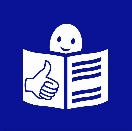 	24 mars 2020Je suis une personne handicapée, cette attestation a été adaptée pour moi.A remplir pour tous mes déplacements, à pied, en bus, en vélo…Je m’appelle : _________________________________________Je suis né le : ________________________________________J’habite : __________________________________________________________________________________________________Je me déplace exceptionnellement pour :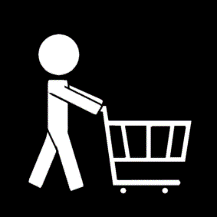 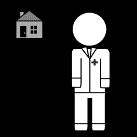 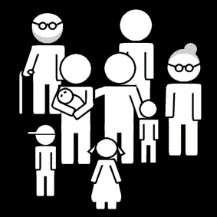 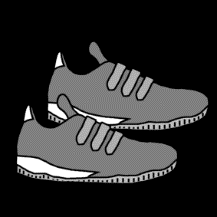 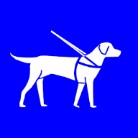 Date : _________________         Signature : Heure de départ : ________!  Sortez avec votre carte d’identité et votre carte d’invalidité !